Publicado en Madrid el 07/03/2024 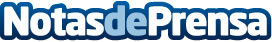 La consultora estratégica CEDEC ofrece las claves para disfrutar de la profesión de ser empresarioCEDE, Consultoría de Organización Estratégica líder en Europa en gestión, dirección y organización, especializada en empresas familiares y pymes, lleva más de 60 años trabajando con empresarios. Gracias su larga trayectoria, han podido observar como la vida profesional de un empresario no se puede disociar de su vida personal. El empresario lo es 24 horas al día, 7 días a la semana y 365 días al añoDatos de contacto:Pere TeresGabinete de Prensa CEDEC930330101Nota de prensa publicada en: https://www.notasdeprensa.es/la-consultora-estrategica-cedec-ofrece-las Categorias: Nacional Finanzas Madrid Recursos humanos Consultoría Actualidad Empresarial http://www.notasdeprensa.es